BLACKFRIARS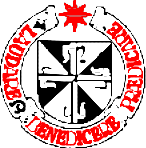 ST GILES	OXFORD 	OX1 3LYAPPLICATION FOR GRADUATE BOOK GRANTDetails of ApplicantDetails of Books PurchasedNB:  Please attach receipts for all purchases to this form (photocopies/scans acceptable).  If more than ten purchases, please list on a separate sheet and attach to the back of this form.C. Declaration of StudentI hereby apply for a graduate book grant for 75% of the cost of the above books (up to an annual maximum of £230). These books are relevant to my course of studies.D. Disbursement of GrantPlease credit my British Bank Account:Signed: …………………………………………………….	Date: …………………………………….NotesBook grants may be claimed by graduate students of the Hall for the years when they are liable to pay the full graduate Hall fee (i.e. for the full length of taught courses, or the first three years of registration as a PRS/DPhil student).  Students on continuation fees are not eligible for a book grant.75% of the cost of books may be recovered, up to a total of £230 per academic year.Multiple book grant applications may be made during the course of the year, but students are asked to limit themselves where possible to one application per term, in order to minimise administrative costs. The last date for receipt of applications for a given academic year is 30 JUNE.Students should submit their book grant application(s) using this form, and attaching all relevant receipts. After completing sections A to D they should pass the form to Pauline Lloyd (Hall Accounts and Accommodation Officer) in paper form or preferably by email to: bursary@bfriars.ox.ac.uk The information on this form is current as of Michaelmas Term 2022. _____________________________________________________________E.  Approval of Bursar (Office use only)A: Grant paid this year (excluding this claim) B: Grant available (£230 – A)C: Total price of books on this claimD: 75% of cost (0.75 × C)            E: Grant awarded this time (lower of B and D) F: Total grant paid this year (A + E)NameCourse of StudyAcademic YearEmail addressDate PurchasedAuthor and TitlePrice of Book1.£2.£3.£4.£5.£6.£7.£8.£9.£10.£Information Only - Total Purchase Price of Books:Information Only - Total Purchase Price of Books:£Bank Sort Code:Bank Account Number:Bank Account Number:Bank Account Number:                  -                -Amount PayableTo Student:£Transaction Coding:  Transaction Coding:  Transaction Coding:  Transaction Coding:  Transaction Coding:  Authorised by: